Temat tygodnia: Dbamy o przyrodęTermin realizacji: 20.04.2020- 24.04.2020 rBardzo dziękujemy dzieciom i Rodzicom!Załącznik 1Motywatory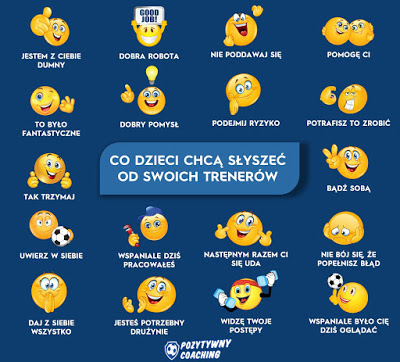 Załącznik 2Przeczytaj wyrazy i podziel je na sylaby, rozcinając w odpowiednich miejscach.Wytnij litery i ułóż te wyrazy z liter. Zwróć uwagę, że czcionka jest inna, ale to nadal te same litery. Nazwij je.Jaka litera została? Pamiętasz, poznawaliśmy ją w ubiegłym tygodniu.Załącznik 3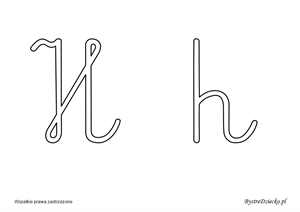 Załącznik 4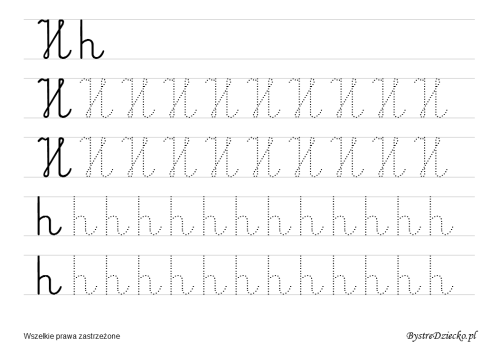 Załącznik 5Zacznijmy od puzzli...W tej aktywności rozcinamy obrazek po liniach, a zadaniem dziecka jest złożenie go w całość. Jeśli zrobi to prawidłowo, to ukaże mu się napis „Dzień Ziemi”.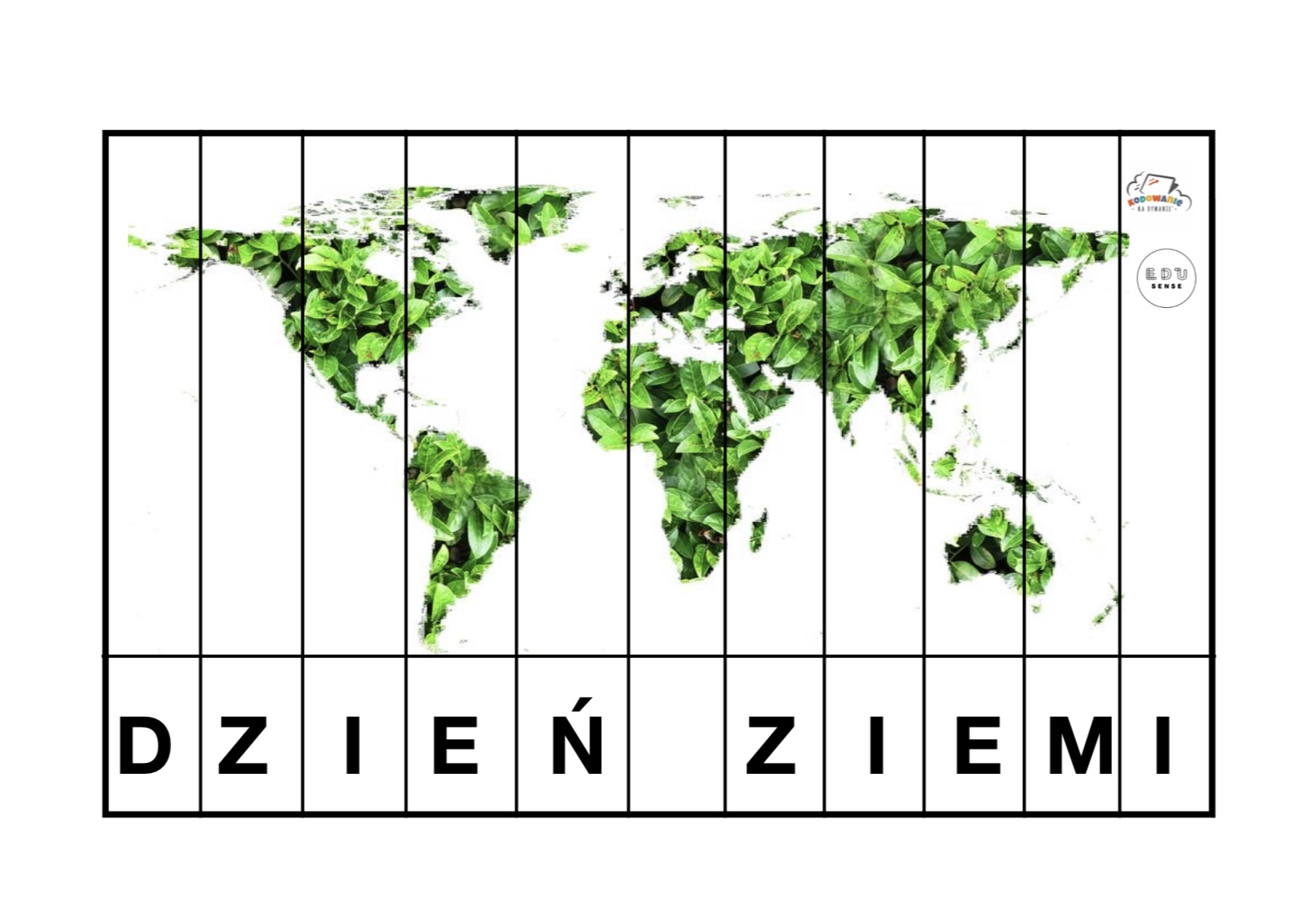 Załącznik 6Wykropkowane obrazki...Bardzo lubiana przez dzieci aktywność, jednocześnie prosta, a dająca wiele możliwości. Kropki może wypełnić dziecko na różne sposoby, takie najbardziej typowe, to wyklejanie plasteliną lub stemplowanie opuszkami palców zamoczonymi w farbie...ale możecie spróbować zupełnie innej techniki...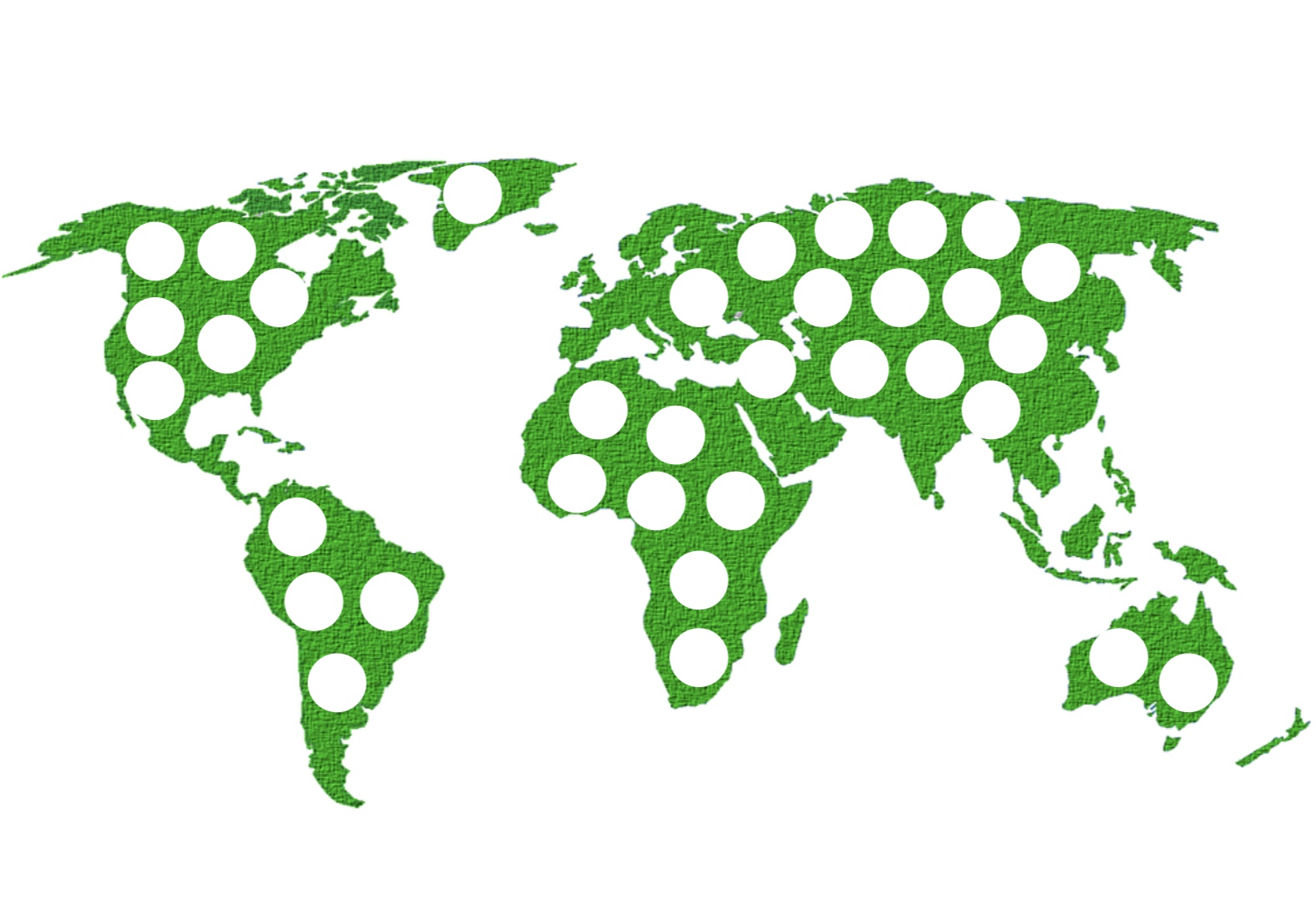 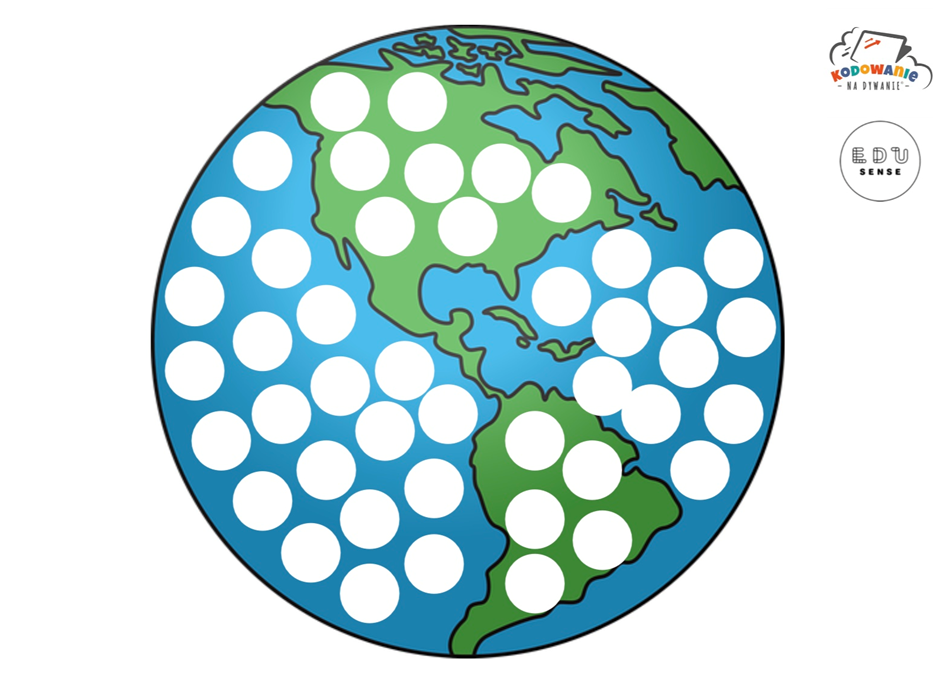 Załącznik 7Wieża z kolorowych kubków...Jeśli nie macie kubków, to mogą dzieci wykonać pracę kredkami. Patrzymy na rodzaj odpadów umieszczony na kubku, następnie sprawdzamy, do którego pojemnika powinien powędrować.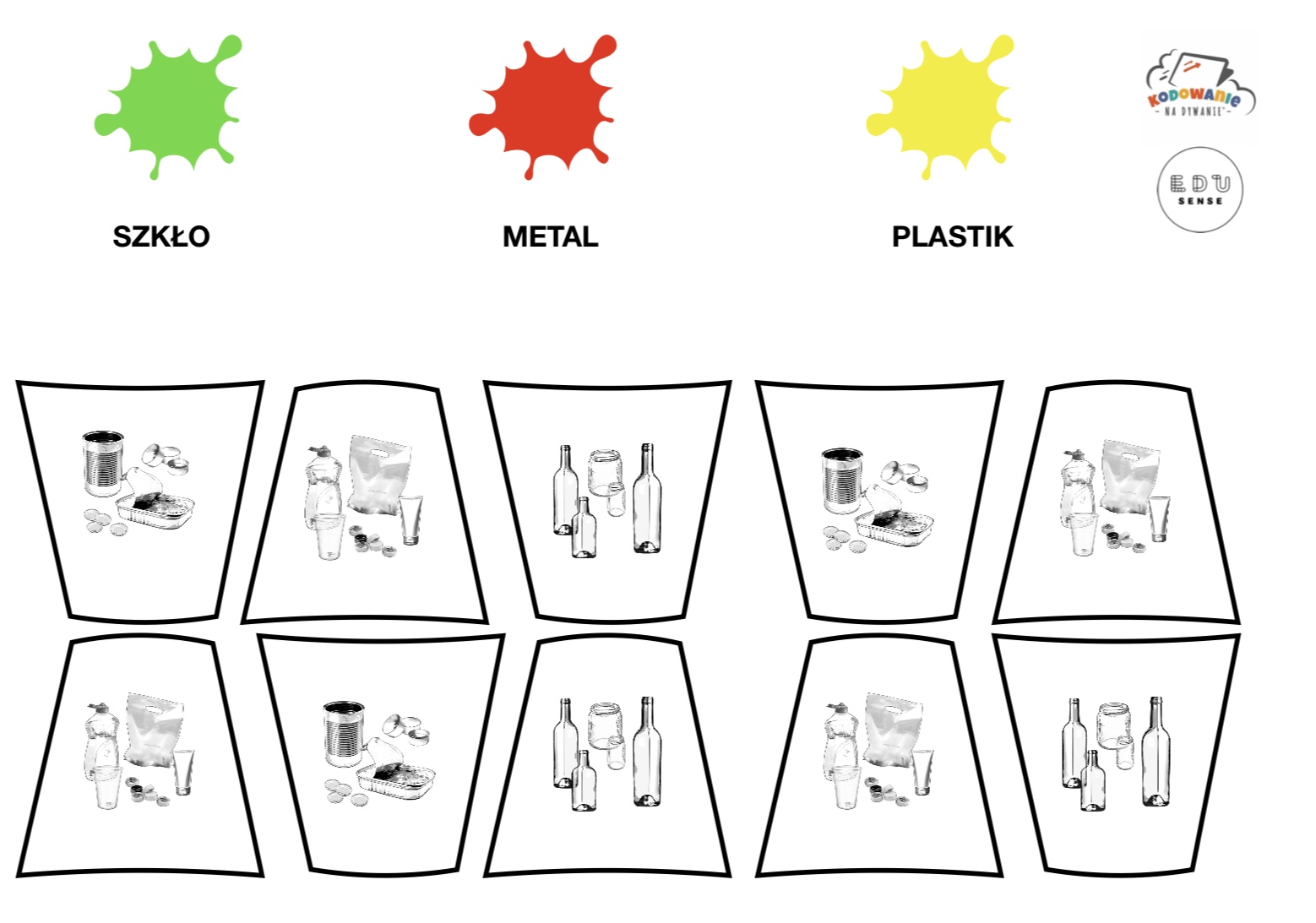 Załącznik 8A może gra planszowa...Pionki, kostka, plansza do gry...i nic więcej nam nie potrzeba. Na zdjęciu opisane zasady gry.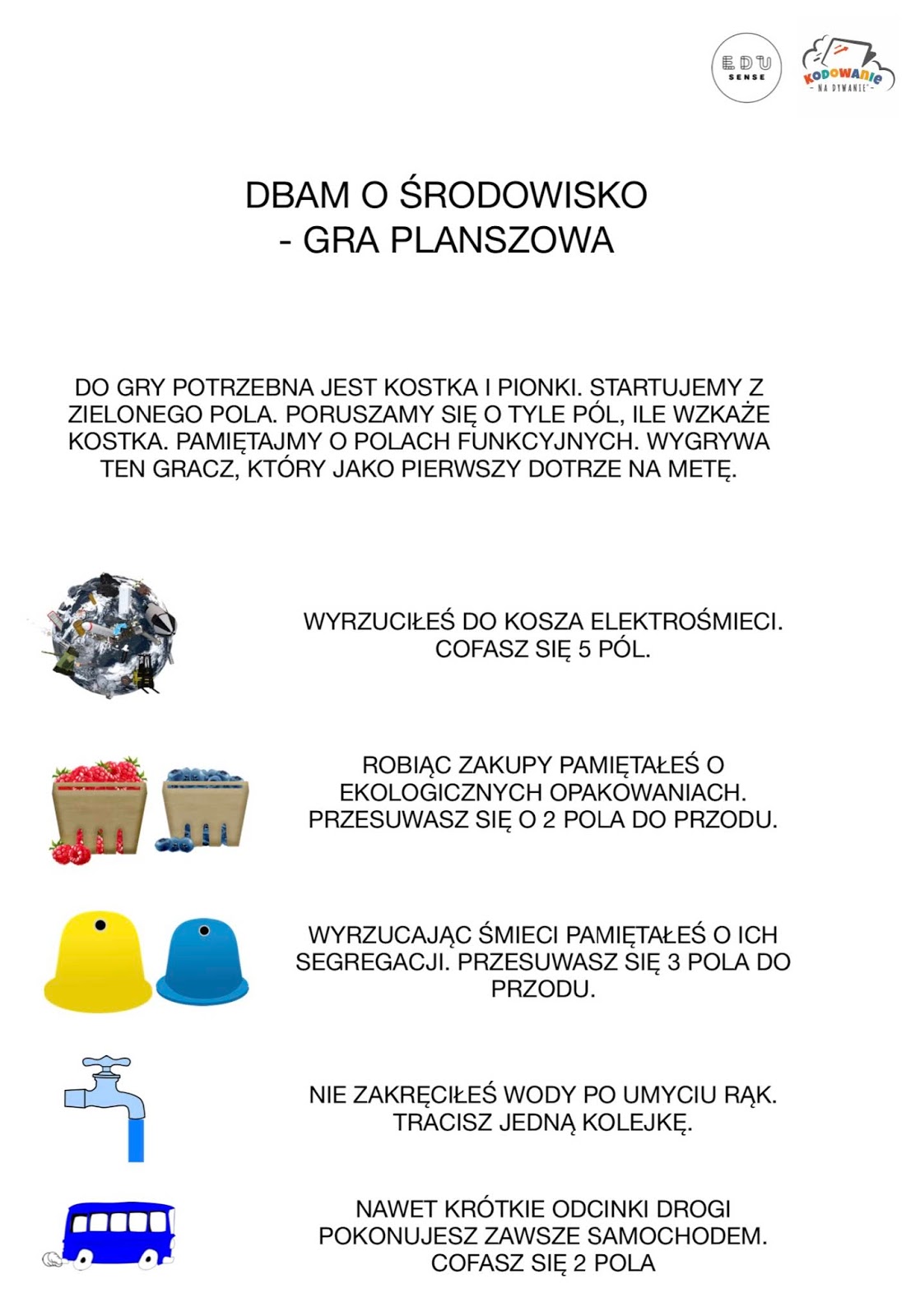 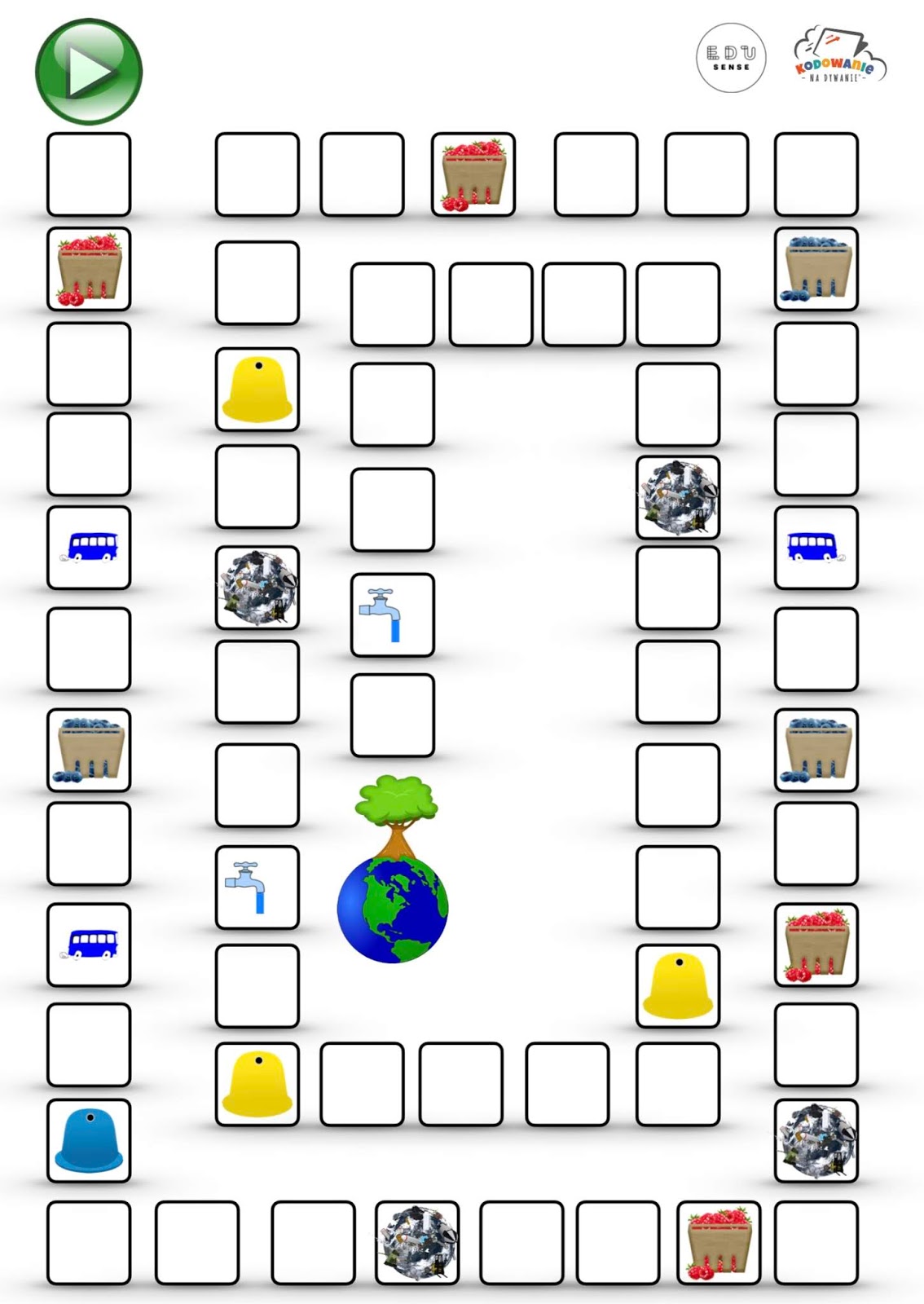 Załącznik 9Tak                                               Nie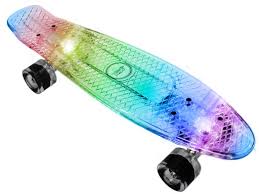 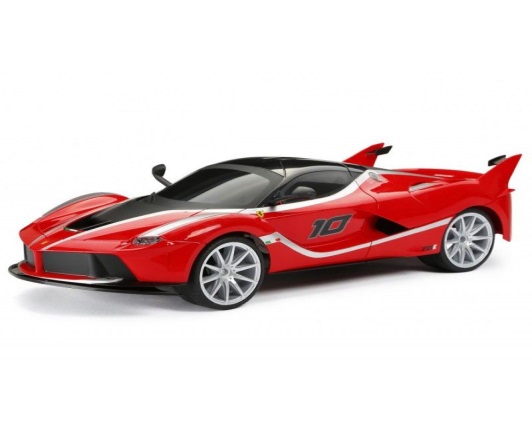 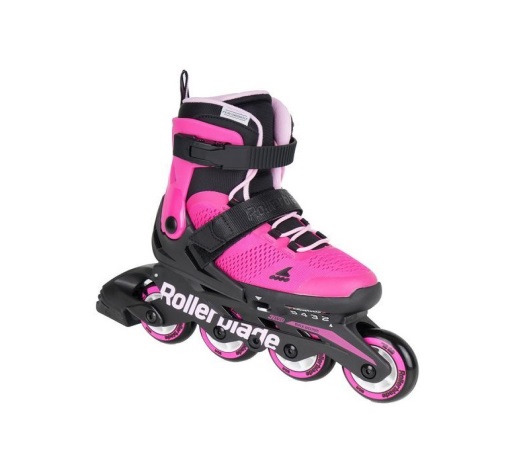 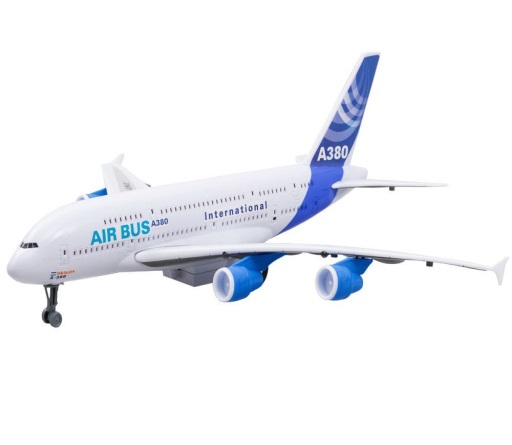 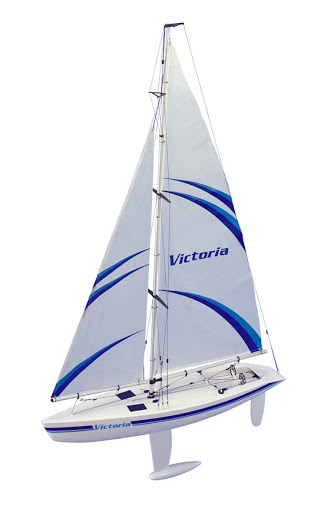 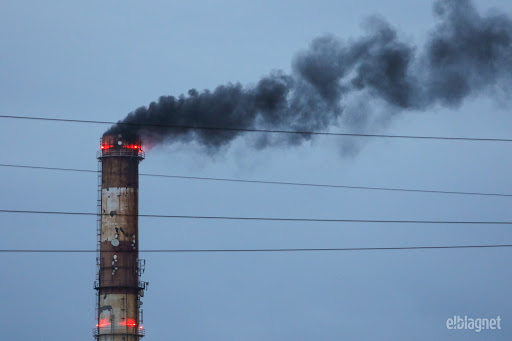 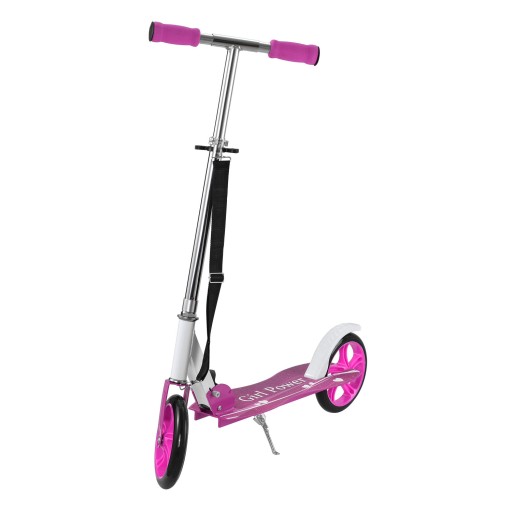 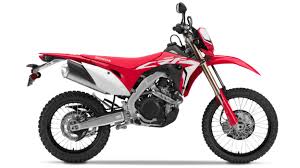 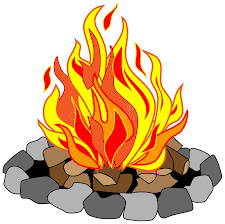 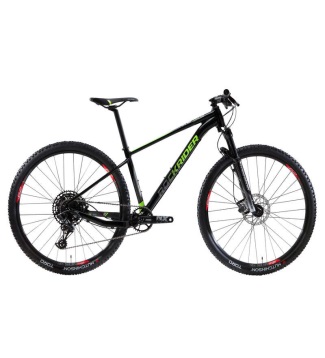 Dzień tygodniaPONIEDZIAŁEK  Strażnicy przyrodyPONIEDZIAŁEK  Strażnicy przyrodyObszar podstawy programowejZadanie/aktywnośćSytuacjaEdukacyjnaPomoceFizyczny1. Przypominamy o myciu rąk po skorzystaniu z toalety, po spacerze, 
po zabawie i obowiązkowo przed jedzeniem. Pamiętajcie o tym codziennie, to bardzo ważne!2. Jeżeli wybierzcie się z rodzicami na spacer (oczywiście w bezpieczne miejsce, koniecznie załóżcie maseczki) i przyjrzyjcie się otoczeniu: czy jest czyste, czy zaśmiecone?Emocjonalny1. Zabawa dramowa ,,My drzewa”. Wyobraźcie sobie, że jesteście drzewami. Posłuchajcie opowiadania, co działo się z lasem, drzewami, 
a Wy wcielcie się w role drzew, pokazujcie, co czują drzewa w zależności od kolejnych zdarzeń:Dawno temu lasy były czyste, pełne ptaków i innych zwierząt. Drzewa były szczęśliwe, wesoło się uśmiechały, słuchając śpiewu ptaków siedzących na ich gałęziach. Mijały lata, powoli zachodziły zmiany- wycinki, bezmyślne niszczenie drzew. Zaczęło to złościć drzewa. A gdy na dodatek pojawiły się śmieci, które ludzie wywozili do lasu- drzewa wystraszyły się, co się z nimi stanie. Czy zginą w tych górach śmieci? Czy uschną? Dzisiaj smutno patrzą na to, co się dzieje. Może dzieci im pomogą? Społeczny1. Pomóżcie rodzicom w obowiązkach domowych, możecie np. pełnić funkcję dyżurnego posiłków.2. Rodzice poznajcie motywatory do dalszej pracy z dziećmi w postaci pochwał słownych w różnych obszarach rozwoju dziecka (warto stosować te pochwały w różnych sytuacjach).załącznik 1  4.  Poznawczy1. Zaśpiewajmy wspólnie piosenkę ZoZi (to nasza ulubiona artystka) ,,Świat w naszych rękach”- ekologiczna piosenka dla dzieci:        https://www.youtube.com/watch?v=pRNtFXew_VE2. Dzisiaj odkrywamy literkę ,,H”, ,,h”. Małą i wielką, drukowaną i pisaną.- Wyszukajcie w domu jak najwięcej rzeczy, które rozpoczynają się na głoskę ,,h”. A może będą one za oknem?-  Ułóżcie modele wyrazów: Hubert, hamak
 (przypominam kartonik niebieski spółgłoski, czerwony samogłoski).- Przypomnijcie sobie, kiedy używamy wielkiej litery.- Ułóżcie kartoniki z literami pod modelami słów: Hubert, hamak. 3. Drogi  Rodzicu, wysyp na kartkę papieru lub tacę ryż lub kaszę albo mąkę. Na tak przygotowanej powierzchni dziecko może rysować palcem dowolne wzory i kształty, w tym literkę h, H.Piszemy palcem litery h, H- małą i wielką.Pisanie liter H, h po śladach, a potem samodzielnie. http://bystredziecko.pl/h-nauka-pisania-dla-dzieci-duza-czcionka/Załącznika 3 nie musicie drukować, dziecko może wodzić palcem po ekranie. Uwaga - litery h, H piszemy bez odrywania ołówka od kartki. Załącznika nr 4 nie musicie drukować, można zapisać do zeszytu.4. Przeczytajcie czytankę:https://flipbooki.mac.pl/przedszkole/oa_tablice/mobile/index.html#p=51Karty pracy cz.4, s.12-13https://flipbooki.mac.pl/przedszkole/npoia-bbplus-kp-4/mobile/index.html#p=14załącznik 2załącznik 3załącznik 4Dzień tygodniaWTOREK    Jak dbać o przyrodęWTOREK    Jak dbać o przyrodęObszar podstawy programowejZadanieSytuacja edukacyjnaPomoceFizyczny1.Zaczynamy od mycia rąk.Zachęcamy do śpiewającego mycia rąk:https://www.youtube.com/watch?v=u8y1YguOSHg2.„Zabawy z rolką przy muzyce”. Zaproście do zabawy kogoś 
z rodziny. Wykonajcie polecenia;
- toczenie rolki do przodu i z powrotem raz ręką prawą, raz lewą,
- toczenie rolki na boki raz ręką prawą, raz lewą,
- toczenie rolki dookoła siebie,
- usiądźcie naprzeciwko siebie,
 - wzajemne toczenie rolki do siebie naprzemiennie ręką prawą 
i lewą,
- przedmuchiwanie rolki w stronę partnera,
- „Taniec z rolką” – improwizacja ruchowa do wybranej muzyki,
– „Rolkowa  orkiestra” – tworzenie orkiestry z wykorzystaniem rolek różnej długości i grubości do ulubionej muzyki.rolka po papierze toaletowym, ręczniku papierowym.Emocjonalny1.„Masaż na dobry humor” – dziecko wraz z rodzicem siedzą naprzeciwko siebie. Rodzic wypowiada tekst i wykonuje odpowiednie gesty, które dziecko naśladuje:Żeby było nam wesoło – masujemy swoje czoło.
Raz i dwa, raz i dwa – każdy ładne czoło ma.
Potem oczy, pod oczami i pod nosem, pod wargami.
Język w górę raz i dwa – ładny język każdy ma.
Tu jest głowa, a tu uszy – trzeba swoje uszy ruszyć.
Raz i dwa, raz i dwa – dwoje uszu każdy ma.
Powiedz: mama, tata, lala, i zaśpiewaj: la-la-la-la.
Otwórz buzię, zamknij buzię, pokaż wszystkim oczy duże.
Pogłaszcz główkę ładną swoją i policzki, brodę, czoło.
Poszczyp lekko całą twarz i już dobry humor masz!Społeczny1. Podzielcie swoje zabawki ze względu na kształt przypominający figury geometryczne; koło, kwadrat, prostokąt, trójkąt, oraz takie, którymi już się nie bawicie. Te, które są zniszczone i już się nimi nie bawicie wyrzućcie do odpowiedniego pojemnika na śmieci, a te, którymi się już nie bawicie, a są w dobrym stanie możecie oddać jakiemuś innemu dziecku. Klasyfikowanie zabawek posłuży do utrzymania porządku 
w waszym pokoju. Poznawczy1. Rozwijanie kompetencji matematycznych poprzez porządkowanie obiektów według określonej cechy. Zabawy 
z użyciem kart logicznych. Będziemy kodować cechy kwiatów przedstawionych na kartach:                                                                                     -wielkość, kolor,  kształt. https://flipbooki.mac.pl/przedszkole/oia-bbplus-wyp/mobile/index.html#p=17 Karty nie trzeba drukować. Można liczyć na ekranie. POLICZ: Ile jest kwiatów dużych? Ile jest kwiatów małych?Ile jest kwiatów żółtych?Ile jest kwiatów czerwonych?Ile jest kwiatów różowych?Ile jest róż?Ile jest tulipanów?Których jest więcej?W taki sposób możecie segregować również kolorowe, różnego kształtu guziki. Miłej zabawy!
2. Guzikowe dyktando – ułóżcie guzik na kartce papieru według poleceń rodzica  np. połóż guzik w prawym górnym rogu kartki, pośrodku kartki, w lewym dolnym rogu kartki itd.
3.  „Guzikowe obrazki” – stwórzcie obrazki z guzików wg własnego pomysłu.                                                                  4. Obejrzyjcie obrazki. Oceńcie, czy Olek i Ada są przyjaciółmi przyrody?: https://flipbooki.mac.pl/przedszkole/npoia-bbplus-kp-4/mobile/index.html#p=16        
5. Narysujcie na dużej kartce w jaki sposób Wy dbacie o przyrodę.Koloroweguziki różnego kształtu guzik, kartkaKolorowe
guziki różnego kształtu Dzień tygodniaŚRODA  Dzień ZiemiŚRODA  Dzień ZiemiObszar podstawy programowejZadanieSytuacja edukacyjnaPomoceFizyczny1. Pora wstawać, czas na gimnastykę:https://www.youtube.com/watch?v=ozI7YcVASgoEmocjonalny1.Zabawa ruchowa z wykorzystaniem odgłosów przyrody ,,Zdrowa i chora planeta”. Dzieci poruszają się po pokoju 
i słuchają dźwięków przyrody odtwarzanej z płyty (szum wody, wiatru, śpiew ptaków itp.). Jest im przyjemnie 
i wyrażają to mimiką i ruchem (drama). Gdy muzyka cichnie  – zaczynają zachowywać się jak chora planeta. Ciekawe, czy rozpoznacie wszystkie dźwięki?https://www.youtube.com/watch?v=JwbMnvfN2y8Społeczny1.Sprawdźcie, czy Wasz ogród, pokój jest czysty? Czy wymaga posprzątania? Posegregujcie śmieci, które znajdziecie w ogrodzie, w domu. Po skończonej pracy dokładnie umyjcie ręce!Poznawczy1. Dnia 22 kwietnia obchodzony  jest Międzynarodowy Dzień Ziemi. Zobaczcie jak możecie zadbać o naszą planetę Obejrzyjcie bajkę edukacyjną. Tu znajdziecie podpowiedź, 
jak należy odpowiednio segregować śmieci. https://www.youtube.com/watch?v=RV5IBJGAypY2.Spróbujcie razem z rodzicami zasiać nasiona, posadzić cebulkę wybranej rośliny  w ogrodzie lub doniczce. 
Po skończonej pracy, będziecie mogli obserwować wzrost rośliny. Postarajcie się dostrzec czy wybrana przez Was roślina woli słońce, czy jednak lepiej czuje się w cieniu. Możecie oczywiście udekorować doniczkę według własnego pomysłu.               3. Wykonajcie w domu dowolną techniką ,,Wiosenny album”. Wklejcie do niego np. kwiaty  z papieru kolorowego, bibuły,  zdjęcia  kwiatów z kolorowych czasopism, samodzielnie możecie narysować kwiaty, wykleić plasteliną,  codziennie  wpisujcie za pomocą rysunku  stan pogody (słońce, chmura, deszcz, itp.).                        4. Dla chętnych przedszkolaków ,,Zadania bez nudy..”nasiona lub cebulka kwiatowa, ziemia, doniczkazałącznik 5,6,7,8Dzień tygodniaCZWARTEK  Jak dbać o przyrodęCZWARTEK  Jak dbać o przyrodęObszar podstawy programowejZadanieSytuacja edukacyjnaPomoceFizyczny1.W zdrowym ciele zdrowy duch, a więc czas na gimnastykę. Zakręćcie kołem:https://wordwall.net/pl/resource/893767/wychowanie-fizyczne/wf-online-w-domu-%C4%87wiczeniaEmocjonalny1.W dowolnym momencie - określenie emocji przez dziecko (i pozostałych członków rodziny) – wybór  symbolu - słoneczka, chmurki, burzy. obrazek słońca, burzy, chmury (narysowane przez dzieci)Społeczny1. Stosujcie zwroty grzecznościowe w różnych sytuacjach w ciągu dnia. Pamiętajcie każdego dnia 
o magicznych słowach: proszę, dziękuję, przepraszam.                       2. Obserwujcie swoje rośliny. Może potrzebują wody? Sprawdźcie.Poznawczy1. Obejrzyjcie albumy, książki, które przedstawiają roślinność Polski.  Jeżeli macie w domu mapę Polski wskażcie na niej duże obszary leśne. Zwróćcie uwagę na rolę lasów. Lasy to płuca Ziemi, bo produkują tlen, którym oddychamy, zatrzymują także pył i kurz, oczyszczają powietrze. Obejrzyjcie film przyrodniczo-edukacyjny dla dzieci pt. ,,Co to jest las?”https://www.youtube.com/watch?v=31z7hEiIDVs2. Zabawa dydaktyczna ,,Co zanieczyszcza powietrze?”Przyjrzyjcie się obrazkom.  Załącznika nie trzeba drukować – wystarczy wskazać.Do napisu ,,tak” przyporządkujcie te rzeczy, które nie mają wpływu na zanieczyszczanie powietrza, do napisu ,,nie” przyporządkujcie te obrazki, które zanieczyszczają nasze powietrze.                                                                                                        3. Zabawa z wykorzystaniem zmysłu węchu ,,Co to za zapachy?” Dzieci z zawiązanymi oczami wąchają różne zapachy np. perfumy, czosnek, odświeżacz do    powietrza, cytrusy, cebule itp. Spróbujcie odgadnąć co to za zapach i odpowiedzieć na pytania: - Czy zapach jest przyjemny?
-  Który zapach jest bardzo mocny, a który słaby ?
-  Czy wszystko co pięknie pachnie można zjeść ?
-  Jaki jest Twój ulubiony zapach ?Druga część zabawy polega na tym, aby przy każdym zapachu dziecko położyło karteczkę zieloną, jeśli zapach jest ładny, czerwoną jeśli jest nieprzyjemny. Następnie dziecko może policzyć karteczki zielone i czerwone porównując, których jest mniej lub więcej ( utrwalanie pojęć ,,mniej”, ,,więcej”, kształtowanie umiejętności liczenia).                                                                                                4. Obejrzyjcie sytuacje przedstawione na obrazkach. Ułóżcie o nich zadania, które przedstawicie za pomocą liczmanów. Narysujcie szlaczki po śladach, a potem samodzielnie. https://flipbooki.mac.pl/przedszkole/npoia-bbplus-kp-4/mobile/index.html#p=18albumy, książki o roślinności w Polsce, mapa Polski.załącznik 9liczmanyDzień tygodniaPIĄTEK  Lis i lornetkaPIĄTEK  Lis i lornetkaObszar podstawy programowejZadanieSytuacja edukacyjnaPomoceFizyczny1.Na dobry początek dnia zatańczymy Twista:https://www.youtube.com/watch?v=djTRqUaE87YEmocjonalny1. Pokaż jak się czujesz gdy:- rodzice cię chwalą,    - ktoś sprawi ci przykrość- jesteś głodny- dostaniesz prezent- ktoś przyłapie cię na kłamstwie- boli cię ząb- boisz się dużego psa- jak się czujesz teraz?SpołecznyOpiekujcie się swoją posadzona roślinką.Poznawczy1. Porozmawiajcie z rodzicami na temat ,,W jaki sposób możemy oszczędzać wodę”(burza mózgów).                                                                                       2. Każdy Smerf jest małym artystą. Narysujcie pracę na temat ,,Jaki piękny jest świat”. Przedstawcie na rysunku piękno przyrody: rośliny, zwierzęta, warzywa, owoce. 3. Wysłuchajcie opowiadania Agaty Widzowskiej ,,Lis 
i lornetka” oraz wspólnie z Panią Marzenką nauczymy się krótkiej rymowanki:https://www.youtube.com/watch?v=vQgQI10hfUM&feature=youtu.be4. Ćwiczenia z tekstem. Przeczytajcie głośno teksty umieszczone pod ilustracjami do opowiadania: https://flipbooki.mac.pl/przedszkole/npoia-bbplus-ks/mobile/index.html#p=68https://flipbooki.mac.pl/przedszkole/npoia-bbplus-ks/mobile/index.html#p=705. „Zgaduj – zgadula” – spróbujcie odgadnąć, która odpowiedź jest prawidłowa. Rozpoczynamy test przyrodniczy: Na spacer do lasu zabrałeś napój owocowy 
w kartoniku, po wypiciu go powinieneś:
- schować kartonik tak, aby go nie było widać
- zakopać kartonik w ziemi
- zabrać kartonik z powrotem do domu i wyrzucić do koszaW lesie nie wolno krzyczeć, gdyż:- można sobie zedrzeć gardło
- można wystraszyć zwierzęta
- można przestraszyć grzybiarzyNa skraju leśnej drogi zauważyłeś lisa, który przed tobą nie ucieka, co robisz:
- podchodzisz aby go pogłaskać
- przepędzasz zwierzę
- trzymasz się od lisa z daleka, a o spotkaniu informujesz dorosłychZwierzę, którego nie spotyka się w lesie, to:
- sarna
- jeż
- krowaPtak, który nie mieszka w lesie, to:
- dzięcioł 
- sowa
- jaskółka Doktorem wszystkich drzew jest:
- sikorka 
- dzięcioł 
- wróbelGrzyby trujące należy:
 - rozdeptać, aby inny człowiek nie zerwał ich omyłkowo
 - zostawić, gdyż niektóre zwierzęta żywią się nimi                                                                       - zerwać i pozostawić w całościCo to jest recykling: 
- duże opady deszczu 
- zawody w jeździe samochodem 
- przetwarzanie odpadów i ponowne przekazanie 
w obieg materiałów z nich odzyskanychKto opiekuje się lasem: 
- leśniczy 
- piekarz
- weterynarz
Z pewnością zdaliście test na 6 z uśmiechem. Każdy z Was otrzymuje Order Przyjaciela Przyrody. Możecie wręczyć ordery także rodzicom, rodzeństwu. Na pewno zasługują na odznakę file:///C:/Users/PM2/Desktop/ORDER-PRZYJACIEL-PRZYRODY.pdfHuberthamakHeaabtrhżukm